附件3：海滨街道博茂井头旧村某房屋存在问题：线路乱拉接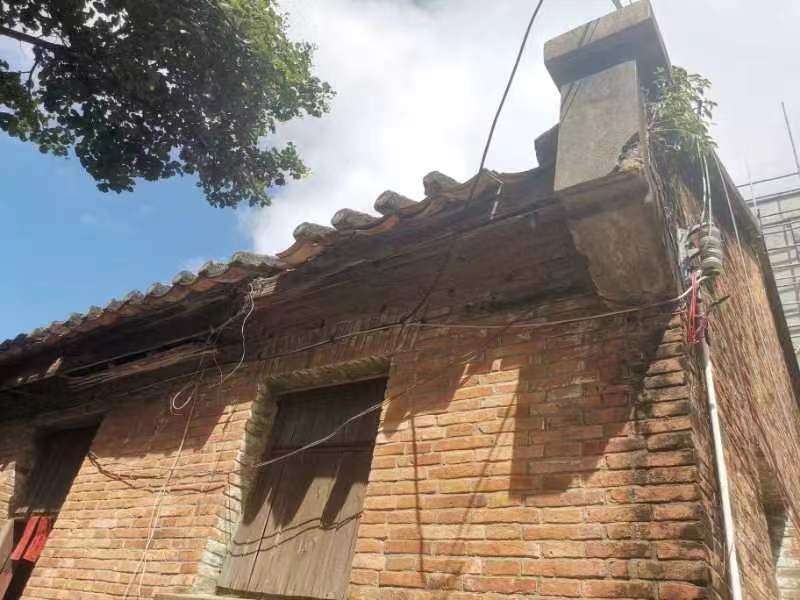 海滨街道博茂井头旧村某房屋存在问题：1.开关设置不规范；2.线路乱接拉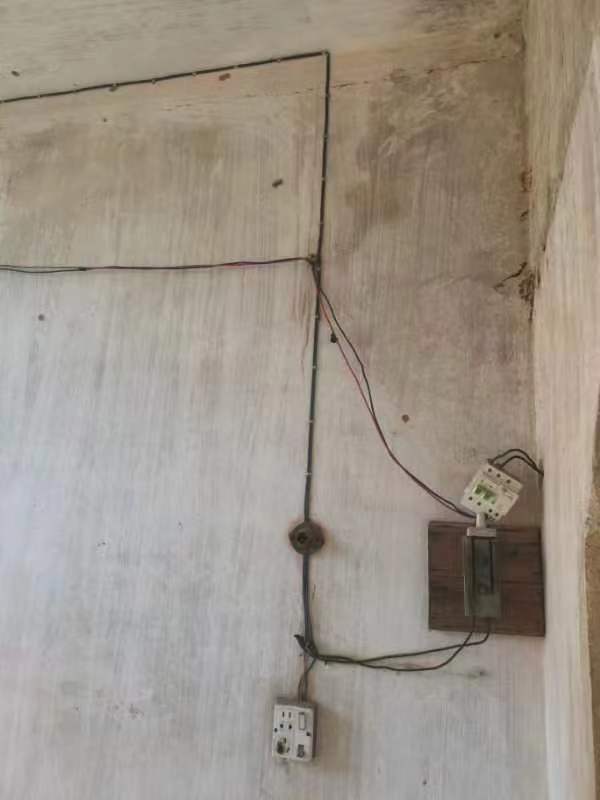 海滨街道博茂井头旧村某房屋存在问题：线路乱接拉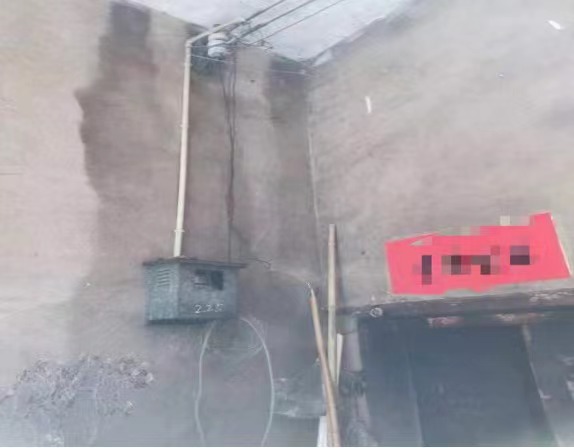 